DIRECTED LETTER – REVISED LOCAL OVERSEAS ALLOWANCE ADDENDUMDL ART – LOA Revised Rates Effective 1 – 30 Sept 2022 dated 20 December 2022DL ART – LOA TP2 effective date 1 October 2022 dated 1 October 2022This addendum for published rates effective 1 August 2023 (TP3) relates to KENYA ONLY1. RATES – EFFECTIVE 1 AUGUST 2023 (TP3)The Directed Letters (DL) at references A and B published revised rates of Local Overseas Allowance (LOA) effective 1 September 22 (limited countries) and 1 October 22 (all countries). Following a refresh of data from the Office of National Statistics (ONS) and Employment Conditions Abroad (ECA), worldwide daily rates of LOA for all have been recalculated and are published at the following annexes:Annex A1 – Single/Unaccompanied SP. These rates include manual adjustments to be made by Unit HR staff for those SP receiving the Living In rate of LOA and serving Single/Unaccompanied in Brunei or Canada.Annex A2 - Subsistence Allowance Abatements for Single/Unaccompanied SP in receipt of Living Out LOA. When Subsistence Allowance is claimed concurrently with the Single/Unaccompanied Living Out rate of LOA, the claimant must abate the Subsistence Allowance claim by the food element of the Single/Unaccompanied Living Out rate of LOA. Annex A3 - Accompanied SP including Child Element, Second Car.Annex B1 – Married Unaccompanied SP in PStat Cat 1S/C (Maintaining SFA/SSFA) and SP IN PStat Cat 2. From 1 July 21, SP in this category were considered unaccompanied and when a dependent child was also resident in the LOA area, those SP received the Single/Unaccompanied Living-Out rate of LOA plus the child element for each qualifying child. However, manual adjustments are to be made if Married Unaccompanied SP in PStat Cat 1S/C (maintaining SFA/SSFA) and SP in PStat Cat 2 are serving in the following countries as at 1 August 2023 as they qualify to receive the transitional Accompanied rates of LOA (see references A and B for Sept 22 and TP2 rates):  Australia, Bangladesh, Belize, Canada E, Canada W, Cyprus, France, Italy S, Italy N, Oman. Annex B2 - Married Accompanied Service Couples (MASC). From 1 Jul 21, SP in a MASC each received the Living-Out Single/Unaccompanied rates of LOA plus the child element for each qualifying child. However, manual adjustments are to be made if both partners are serving in the following countries as at 1 August 2023 as they qualify to receive transitional Accompanied rates of LOA (see reference A for TP2): Brunei, Cyprus, France. 2. LOCATION FACTOR ADDITIONSFollowing application for additional Location Factors to be considered within the calculation, Norway now includes an element for children’s winter clothing; Oman includes a contribution towards the additional costs of gym membership. annexes:A1 	Unaccompanied LOA rates plus manual adjustments for Brunei / Canada (Addendum)A2 	Subsistence Allowance Abatements for Unaccompanied in receipt of Living Out LOA (Addendum)A3 	Accompanied LOA rates plus child, 2nd car (Addendum)B1 	Manual adjustments for SP in PStat Cat 1s/c (maintaining SFA/SSFA) and SP in PStat Cat 2 serving in Australia, Bangladesh, Belize, Canada E, Canada W, Cyprus, France, Italy S, Italy N, OmanB2 	Manual adjustments for MASC personnel serving in Brunei, Cyprus, France (WHEN OPENING ATTACHMENTS, OPEN DOCUMENT IN DESKTOP APP ) Annex A1 to ART - LOA Dated 01 August 2023 (Addendum) Unaccompanied LOA Rates Worldwide with adjustments for Brunei / CanadaAnnex A2 to ART - LOA Dated 01 August 2023  (Addendum)Subsistence Allowance Abatements for Unaccompanied in receipt of Living Out LOAAnnex A3 to ART - LOA Dated 01 August 2023  (Addendum)Accompanied LOA Rates WorldwideAnnex B1 to ART - LOA Dated 01 August 2023  Transition Pathway for SP in PStat Cat 1s/c (maintaining SFA/SSFA) and SP in PStat Cat 2Annex B2 to ART – LOA Dated 01 August 2023  Transition Pathway for MASC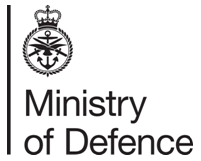 Armed Forces and Veterans Services Allowances Review Team Defence Business Services Centurion Building, Grange RoadGosport, Hampshire PO13 9XASee DistributionDL ART- LOA TP3 effective date 1 August 2023